باسمه تعالی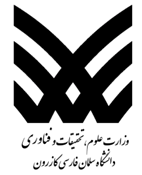                                                                                                              شماره :                                                                                                               تاريخ :                                                                                                                              پيوست  : طرح تحقيق رساله دکتری                                                                                                                                             امضاء دانشجو   توجه : اين فرم بايد با مساعدت و هدايت استاد راهنما تکميل گردد*نحوه ارجاعات در متن طرح تحقیق : به ترتیب نام خانوادگی نویسنده ، سال ، صفحه باسمه تعالی                                                                                                             شماره :                                                                                                                           تاريخ :                                                                                                                                پيوست  : صورتجلسه بررسی طرح تحقيق رساله دکتریموضوع پايان نامه آقای / خانم                         دانشجوی کارشناسی ارشد رشته                       دانشگاه سلمان فارسی با عنوان : در جلسه مورخ :     /    /      شورای تخصصی پايان نامه مطرح و با توجه به بررسی به عمل آمده و با عنايت به گزارش سوابق پژوهشی ايران داک با تعداد           رأی از           رأی مورد تصويب اعضاء قرار گرفت              قرار نگرفت            يا به شرط اعمال اصلاحات          ذيل به تصويب رسيد.اعضای حاضر در جلسه طرح پيشنهادی پايان نامه ارشد : در تاريخ                                           در شورای تحصيلات تکميلی دانشگاه مورد تأييد قرار گرفت / نگرفت.    معاون آموزشی و پژوهشی دانشگاه  الف) مشخصات دانشجو   الف) مشخصات دانشجو   الف) مشخصات دانشجو   الف) مشخصات دانشجو   الف) مشخصات دانشجو   الف) مشخصات دانشجو   الف) مشخصات دانشجو بخش علمی ( دانشکده )شماره دانشجويینام و نام خانوادگیگرايشرشته تحصيلیگروهسال تحصيلینيمسالورودی نيمسال اول / دوم سال تحصيلی مرکز / واحداستانورودی نيمسال اول / دوم سال تحصيلی مرکز / واحداستانپست الکترونيکی ( رايانامه )تلفن همراهپست الکترونيکی ( رايانامه )تلفن ثابتآدرس محل سکونتب) عنوان پيشنهادی رساله / پايان نامهب) عنوان پيشنهادی رساله / پايان نامهعنوان فارسی :عنوان لاتين :واژگان کليدی فارسیواژگان کليدی لاتينمشخصات استاد راهنمامشخصات استاد راهنمانام و نام خانوادگیرتبه دانشگاهیمشخصات استاد مشاورمشخصات استاد مشاورنام و نام خانوادگیرتبه دانشگاهی1-1نوع تحقیق :      بنیادی                 نظری                 کاربردی               توسعه ای 1-2تعداد واحد پایان نامه 1-3مدت اجرا : 1-3مقدمه : ( طرح موضوع یا مسأله تحقیق ) 1-41-4اهمیت و ضرورت تحقیق : اهمیت و ضرورت تحقیق : اهمیت و ضرورت تحقیق : 1-5هدف تحقیق : هدف تحقیق : هدف تحقیق : هدف تحقیق : هدف تحقیق : 1-6پیشینه تحقیق : ( مروری بر تحقیقات داخلی و خارجی ) پیشینه تحقیق : ( مروری بر تحقیقات داخلی و خارجی ) پیشینه تحقیق : ( مروری بر تحقیقات داخلی و خارجی ) پیشینه تحقیق : ( مروری بر تحقیقات داخلی و خارجی ) پیشینه تحقیق : ( مروری بر تحقیقات داخلی و خارجی ) 1- 71- 71- 7روش تحقیق روش تحقیق روش تحقیق 1-81-81-81-8سؤالات تحقیق : ( در صورت وجود ) سؤالات تحقیق : ( در صورت وجود ) 1-9 فرضیه تحقیق ( در صورت وجود ) 1-10تعاریف مفهومی ( در صورت لزوم ) 1-11منابع و مآخذ طرح تحقیق کتاب ، به ترتیب نام خانوادگی نویسنده ( به دنبال آن کاما ، قرار می گیرد ) ، نام یا حرف اول نام نویسنده ، در لاتین بعد از آن نقطه ) سال انتشار اثر ، در داخل پرانتز ( بعد از پرانتز نقطه ) ، عنوان با فونت مورب ( بعد از عنوان نقطه قرار می گیرد ) ، محل نشر و ناشر ( بین محل نشر و ناشر دو نقطه قرار می گیرد ) . مقاله ، به ترتیب نام خانوادگی نویسنده ، نام یا حرف اول نام نویسنده ، ( در لاتین بعد از آن نقطه ) سال انتشار اثر در داخل پرانتز ( بعد از پرانتز نقطه ) ، عنوان ( با فونت ساده و بین گیومه ) ( قبل از گیومه نقطه ) عنوان مجله ( با فونت ساده زیر عنوان یا با فونت مورب ) شماره جلد مجله و صفحات ( در مورد مقاله ی سمینار این موارد لازم نیست ) ، در صورت لزوم محل نشر و ناشر ( بین محل نشر و ناشر دو نقطه : و در پایان ، نقطه قرار می گیرد ) . کتاب ، به ترتیب نام خانوادگی نویسنده ( به دنبال آن کاما ، قرار می گیرد ) ، نام یا حرف اول نام نویسنده ، در لاتین بعد از آن نقطه ) سال انتشار اثر ، در داخل پرانتز ( بعد از پرانتز نقطه ) ، عنوان با فونت مورب ( بعد از عنوان نقطه قرار می گیرد ) ، محل نشر و ناشر ( بین محل نشر و ناشر دو نقطه قرار می گیرد ) . مقاله ، به ترتیب نام خانوادگی نویسنده ، نام یا حرف اول نام نویسنده ، ( در لاتین بعد از آن نقطه ) سال انتشار اثر در داخل پرانتز ( بعد از پرانتز نقطه ) ، عنوان ( با فونت ساده و بین گیومه ) ( قبل از گیومه نقطه ) عنوان مجله ( با فونت ساده زیر عنوان یا با فونت مورب ) شماره جلد مجله و صفحات ( در مورد مقاله ی سمینار این موارد لازم نیست ) ، در صورت لزوم محل نشر و ناشر ( بین محل نشر و ناشر دو نقطه : و در پایان ، نقطه قرار می گیرد ) . کتاب ، به ترتیب نام خانوادگی نویسنده ( به دنبال آن کاما ، قرار می گیرد ) ، نام یا حرف اول نام نویسنده ، در لاتین بعد از آن نقطه ) سال انتشار اثر ، در داخل پرانتز ( بعد از پرانتز نقطه ) ، عنوان با فونت مورب ( بعد از عنوان نقطه قرار می گیرد ) ، محل نشر و ناشر ( بین محل نشر و ناشر دو نقطه قرار می گیرد ) . مقاله ، به ترتیب نام خانوادگی نویسنده ، نام یا حرف اول نام نویسنده ، ( در لاتین بعد از آن نقطه ) سال انتشار اثر در داخل پرانتز ( بعد از پرانتز نقطه ) ، عنوان ( با فونت ساده و بین گیومه ) ( قبل از گیومه نقطه ) عنوان مجله ( با فونت ساده زیر عنوان یا با فونت مورب ) شماره جلد مجله و صفحات ( در مورد مقاله ی سمینار این موارد لازم نیست ) ، در صورت لزوم محل نشر و ناشر ( بین محل نشر و ناشر دو نقطه : و در پایان ، نقطه قرار می گیرد ) . 1-12منابع و مآخذ پیشنهادی کتاب ، به ترتیب نام خانوادگی نویسنده ( به دنبال آن کاما ، قرار می گیرد ) ، نام یا حرف اول نام نویسنده ، در لاتین بعد از آن نقطه ) سال انتشار اثر ، در داخل پرانتز ( بعد از پرانتز نقطه ) ، عنوان با فونت مورب ( بعد از عنوان نقطه قرار می گیرد ) ، محل نشر و ناشر ( بین محل نشر و ناشر دو نقطه قرار می گیرد ) . مقاله ، به ترتیب نام خانوادگی نویسنده ، نام یا حرف اول نام نویسنده ، ( در لاتین بعد از آن نقطه ) سال انتشار اثر در داخل پرانتز ( بعد از پرانتز نقطه ) ، عنوان ( با فونت ساده و بین گیومه ) ( قبل از گیومه نقطه ) عنوان مجله ( با فونت ساده و خط زیر عنوان یا با فونتمورب ) شماره جلد مجله و صفحات ( در مورد مقاله ی سمینار این موارد لازم نیست ) ، در صورت لزوم محل نشر و ناشر ( بین محل نشر و ناشر دو نقطه : و در پایان ، نقطه قرار می گیرد ) . کتاب ، به ترتیب نام خانوادگی نویسنده ( به دنبال آن کاما ، قرار می گیرد ) ، نام یا حرف اول نام نویسنده ، در لاتین بعد از آن نقطه ) سال انتشار اثر ، در داخل پرانتز ( بعد از پرانتز نقطه ) ، عنوان با فونت مورب ( بعد از عنوان نقطه قرار می گیرد ) ، محل نشر و ناشر ( بین محل نشر و ناشر دو نقطه قرار می گیرد ) . مقاله ، به ترتیب نام خانوادگی نویسنده ، نام یا حرف اول نام نویسنده ، ( در لاتین بعد از آن نقطه ) سال انتشار اثر در داخل پرانتز ( بعد از پرانتز نقطه ) ، عنوان ( با فونت ساده و بین گیومه ) ( قبل از گیومه نقطه ) عنوان مجله ( با فونت ساده و خط زیر عنوان یا با فونتمورب ) شماره جلد مجله و صفحات ( در مورد مقاله ی سمینار این موارد لازم نیست ) ، در صورت لزوم محل نشر و ناشر ( بین محل نشر و ناشر دو نقطه : و در پایان ، نقطه قرار می گیرد ) . اصلاحات پيشنهادی : اصلاحات پيشنهادی : اسامی نهايی استادان راهنما و مشاور که مورد تصويب قرار گرفتاسامی نهايی استادان راهنما و مشاور که مورد تصويب قرار گرفتنام و نام خانوادگینوع همکاری                                             امضاءراهنما                                                                                            امضاءمشاور 1                                          امضاءمشاور 2امضاءتوضيحاتنوع رأیرتبه دانشگاهیسمتنام و نام خانوادگیرديفاستادیارسیدمحتشم محمدی1استادیارسیدمحمد دشتی2دانشیارمهدی رضایی3استادیارفرهاد براتی4استادیارزیبا قلاوندی5استادیارمیثم حاجی پور6استادیارعلیرضا علیزاده7